                           Los sentimientos de la muerte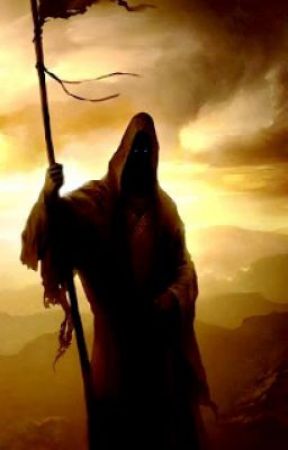 Se despierta, Desayuna, AnalizaObserva, Elige y buscaLlega , Espera, Se alza Clava, Y no sienteBusca, Encuentra, Se enamoraSigue observando, Se sorprende, Es obligadaEjecuta, Se lamenta, Se enfadaSe deprime, Se cansa, Se suicidaLo intenta, Se atraviesa, Se odiaY la odian, Se retira, Se acumulanPiden, Vuelve, Le recuerdaSonríe, Vuelve feliz, Se repiteNiko Cantero y Eduardo Pasapera